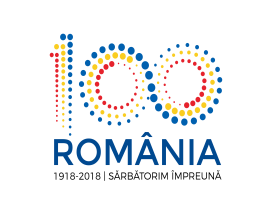 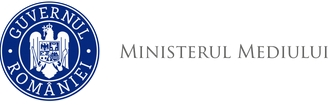 Agenţia Naţională pentru Protecţia Mediului Agenda publică a Directorului Executiv    Săptămâna:  13-17.08.2018 Luni 13.08.2018orele 10.00 – 11.00 - program de audienţeactivităţi curenteMarți 14.08.2018activităţi curenteMiercuri 14.08.2018liberJoi  16.08.2018liberVineri  17.08.2018liberAgenţia pentru Protecţia Mediului Bacău